FACULTAD DE CIENCIAS QUÍMICAS-UCCSISTEMAS HOMOGÉNEOS, HETEROGÉNEOS Y MODOS DE SEPARACIÓN Alumnos: Serena MaciasDelfina MartinDaiana FilipighCristian Urzagasti ¿SABIAN QUE ESTAMOS RODEADOS DE QUÍMICA CONTINUAMENTE? Y hoy les queremos hablar sobre los diferentes SISTEMAS MATERIALES que tenemos en nuestro entorno:Los sistemas materiales son una parte del universo que se aísla para su propio estudioSe dividen en:-Homogéneos: sus propiedades son iguales en los diferentes puntos de la mezcla. Pueden estar formados por diferentes componentes pero siempre se observará 1 sola fase.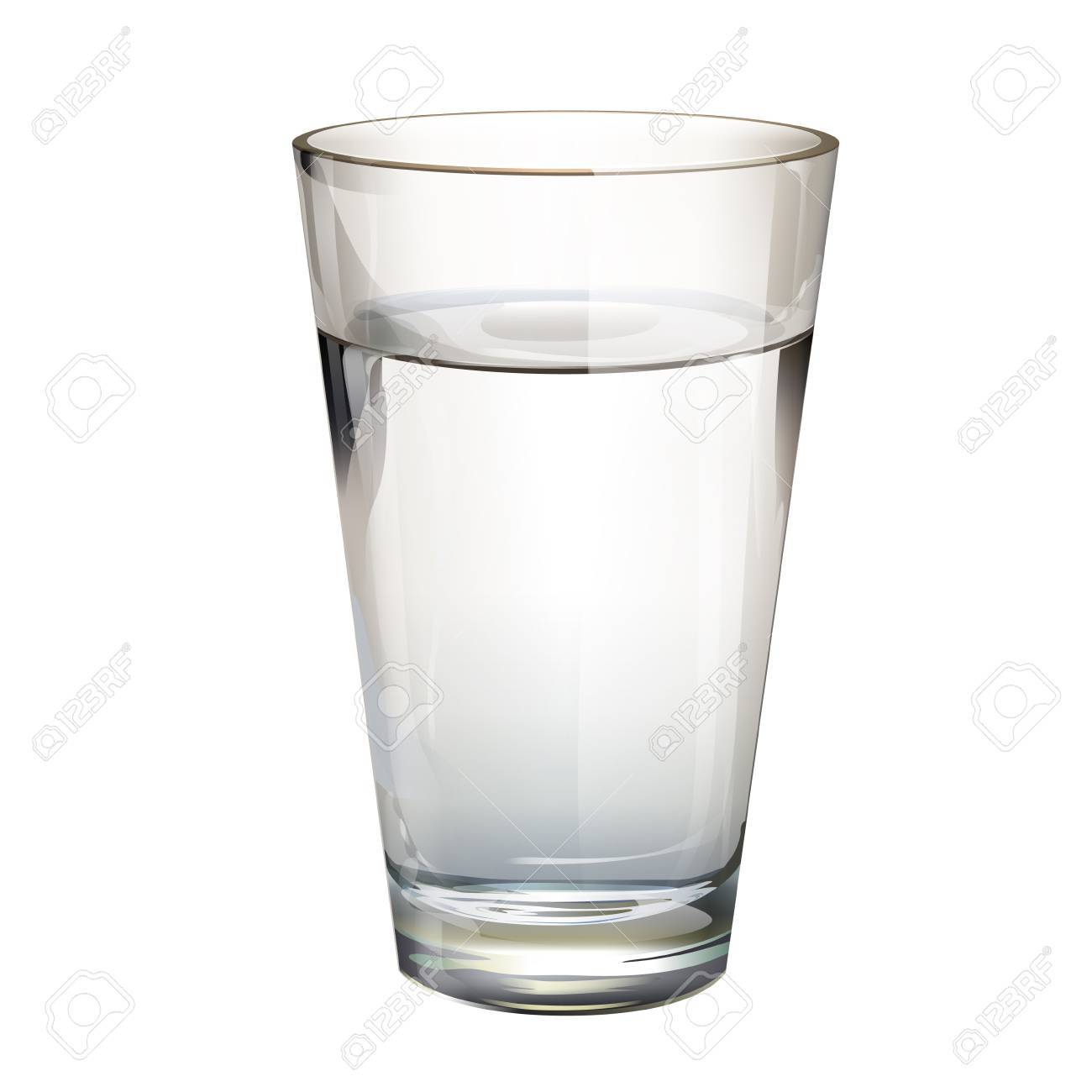 VASO CON AGUA				VASO CON AGUA Y SALPueden ser: sustancias puras → compuestos (Ej: NaCl) y elementos químicos (Ej: Na+)         soluciones →insaturada, saturada, sobresaturada5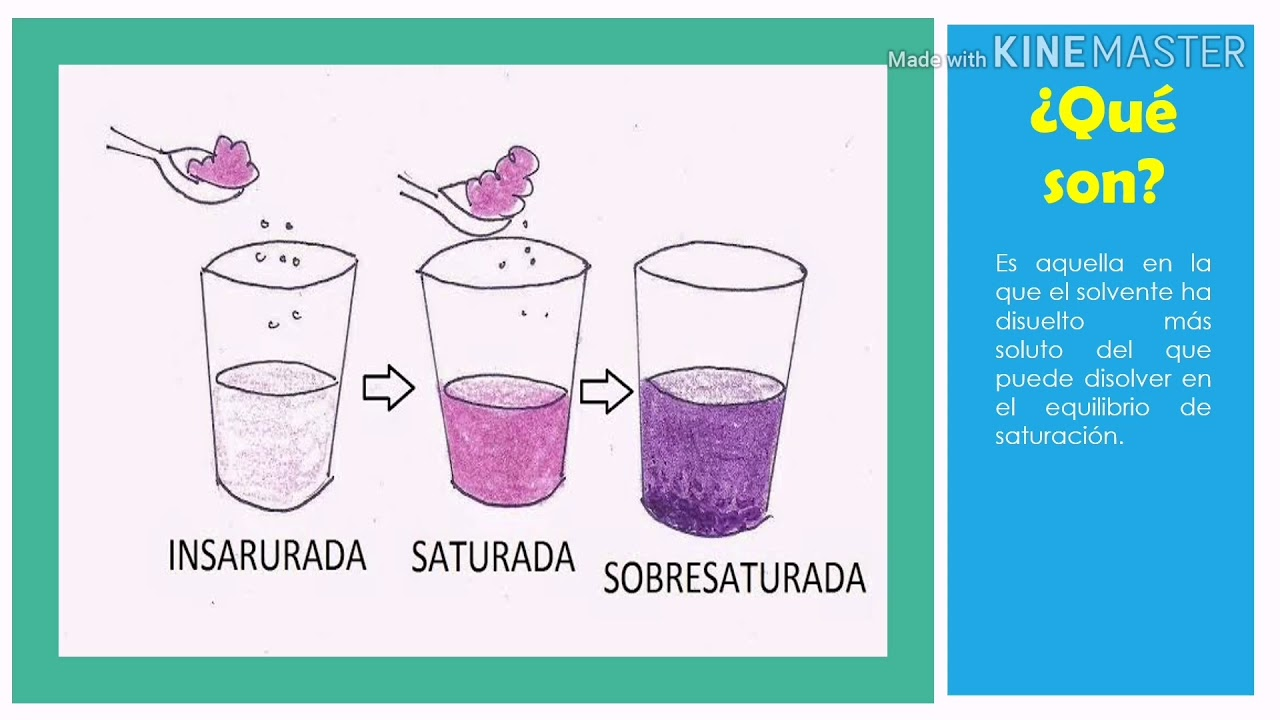 Métodos de separación de sistemas homogéneos: -Destilación: separación de una mezcla de líquidos con diferentes puntos de ebullición. Por ejemplo separar agua (punto de ebullición: 100°C) y alcohol/etanol (punto de ebullición: 78,5°C). 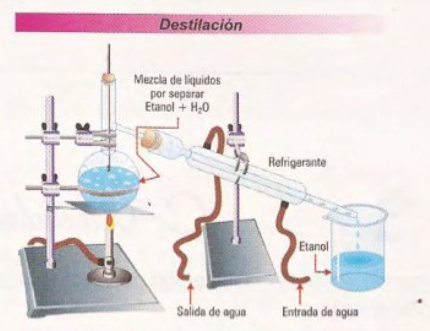 El alcohol al tener menor punto de ebullición pasa al estado gaseoso primero. El etanol en estado gaseoso entra en el tubo refrigerante y gracias al agua (que circula por las paredes del tubo) se condensa (se vuelve líquido). Quedan separados ambos componentes de la mezcla. -Evaporación: separación de una mezcla de un sólido disuelto en un líquido. Por ejemplo sal diluida en agua. Por acción del calor se evapora el agua y quedan los cristales de sal.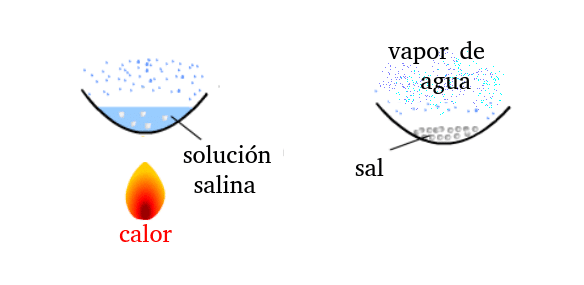 -Heterogéneos: sus propiedades no son  iguales en los distintos puntos de la mezcla. Tienen más de una fase y se pueden distinguir a simple vista. 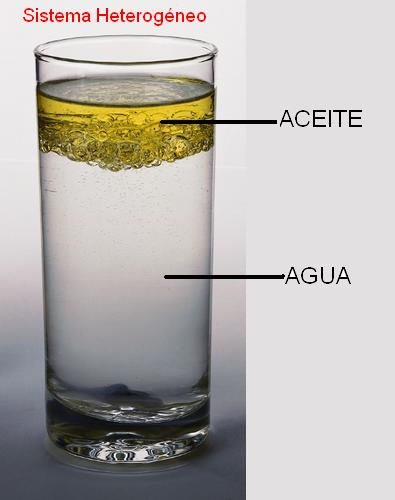 Métodos de separación de sistemas heterogéneos: -Tamización: método para separar una mezcla de dos sólidos de tamaños diferentes. Por ejemplo separación de arena y piedras.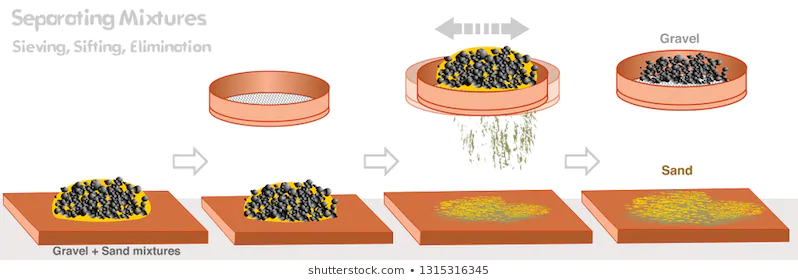 -Decantación: separación de dos líquidos que no se mezclan entre sí, con diferentes densidades. Por ejemplo, agua y aceite.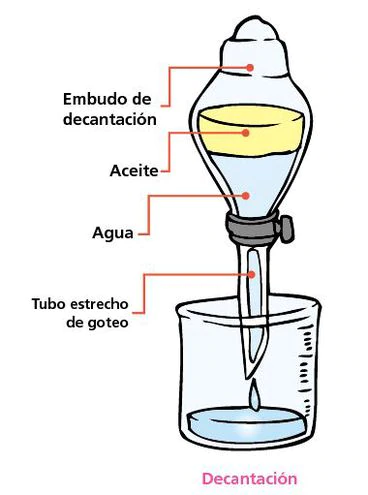 El agua es más pesada que el aceite por lo que al abrirse la llave comienza a salir y se cierra cuando quede solamente aceite en el embudo. -Filtración: permite la separación de partículas sólidas en un líquido. utilizando un papel de filtro (papel con poros muy pequeños). Por ejemplo agua y talco.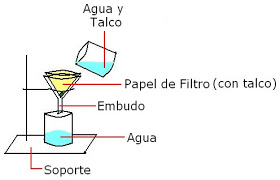 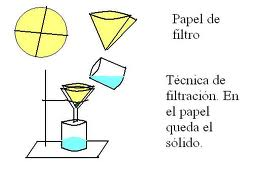 -Imantación: mezcla de dos sólidos pero solamente uno tiene poder de ser magnetizado. Por ejemplo limaduras de hierro y arena.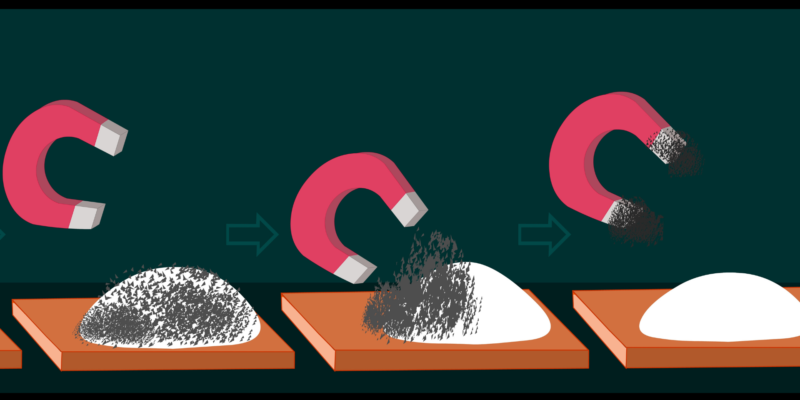 -Sedimentación: separar fases sólidas y líquidas por la acción de la gravedad. De esta manera los sólidos quedan en el fondo y el líquido arriba. Por ejemplo agua y arena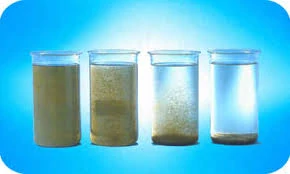 EJERCITACIÓN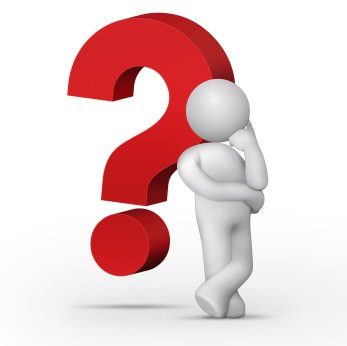 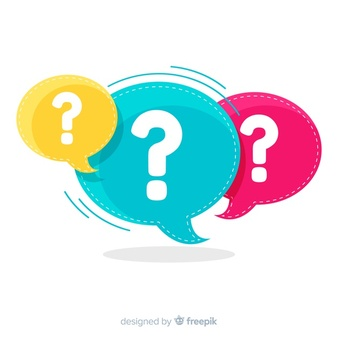 -Pensamos juntos: 				Marca la opción correcta:Quiero separar arena del agua ¿qué método debería utilizar? Decantación    	Filtración		Sedimentación	Evaporación Quiero separar agua y aceite, ¿cuál es el método ideal?Evaporación		Filtración		Decantación 		Imantación 2) Indique tipo de sistema material  (homogeneo/ heterogeneo).3) Completa la oración:Una muestra en la que se observa más de 1 fase es un ………………….Un ……………………. es aquel que puede contener más de 1 elemento pero se observa una sola fase Para separar agua y alcohol se utiliza …...…………………… como metodo de separacion Para separar gaseosa y hielo se utiliza ……………………….. como metodo de separacion EnsaladaAgua saladaLeche con cerealesAgua con aceiteCoca con hieloTé con azúcar